	IEGULDĪJUMS TAVĀ NĀKOTNĒ 	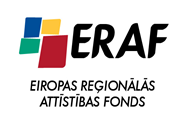 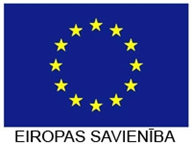 ‘’Mācību korpusa infrastruktūras renovācija un mācību aprīkojuma modernizācija profesionālās izglītības programmu īstenošanas uzlabošanai’’(2010/0178/3DP/3.1.1.1.0/10/IPIA/VIAA/060)Demontāžas darbi:-) Lietus ūdens kanalizācijas demontāžas darbi. Tiek demontēta vecā lietus ūdens čuguna kanalizācijas sistēma. Izpildīto darbu kopapjoms 80%.-) Aukstā un karstā ūdensvada un sadzīves kanalizācijas demontāžas darbi. Tiek veikta veco tērauda cauruļvadu sistēmas demontāžas darbi ieskaitot visu iekārtu (izlietņu, klozetpodu, dušas vannu, jaucējkrānu) noņemšanu. Izpildīto darbu kopapjoms 90%.-) Grīdas segumu un pamatņu demontāža. Tiek demontēta grīda (linolejs, lamināts, paklāju segumi), kā arī to sagataves. Izpildīto darbu kopapjoms 90%.-) Iebūvējamo mēbeļu demontāža. Tiek izlauzti iebūvējamie skapji, plauktu sistēmas. Izpildīto darbu kopapjoms 90%.-) Starpsienu (mūra) demontāžas darbi. Tiek demontētas starpsienas saskaņā ar jauno plānojumu. Kā arī jauno aiļu un atvērumu veidošanu. Izpildīto darbu kopapjoms 90%.Apdares darbi:-) Ir veikti grīdu sagatavošanas darbi, ģipša pašnivelējošo grīdu ieliešana, 70% apmērā.-) Ir veikts sienu un griestu apdares darbi, 25% apmērā.-) Ir uzsākta durvju montāža, 20% apmērā.Inženierkomunikāciju darbi:-) Apkures jaunā sistēma ieskaitot sildķermeņus pabeigta 90% apmērā.-) Ūdensvada, kanalizācijas sistēma pabeigta 80% apmērā.-) Ventilācijas sistēma pabeigta 60% apmērā.-) Elektrības, un vājstrāvu tīkli realizēti 15% apmērā.FOTO REPORTĀŽA 30.03.2012.Komunikāciju demontāža, jauno cauruļvadu montāža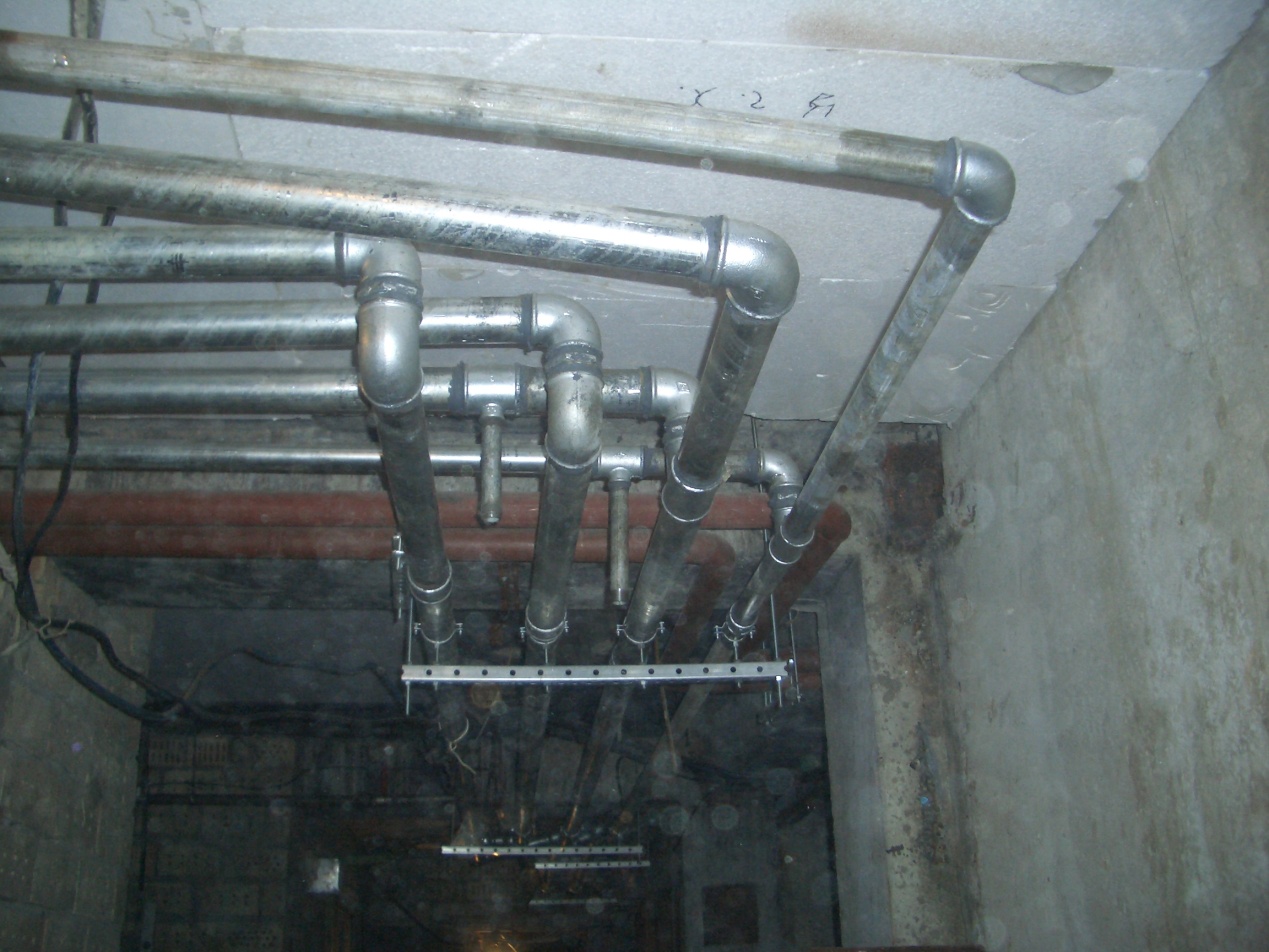 Jaunu inženierkomunikāciju ierīkošana, ventilācija, apkure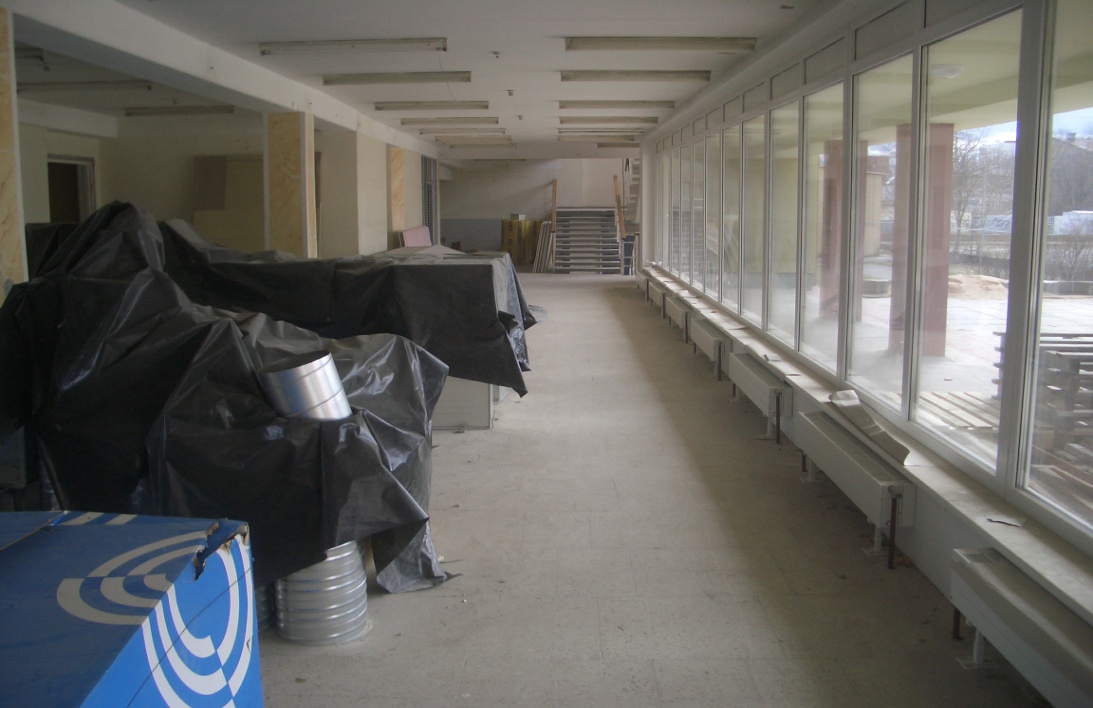 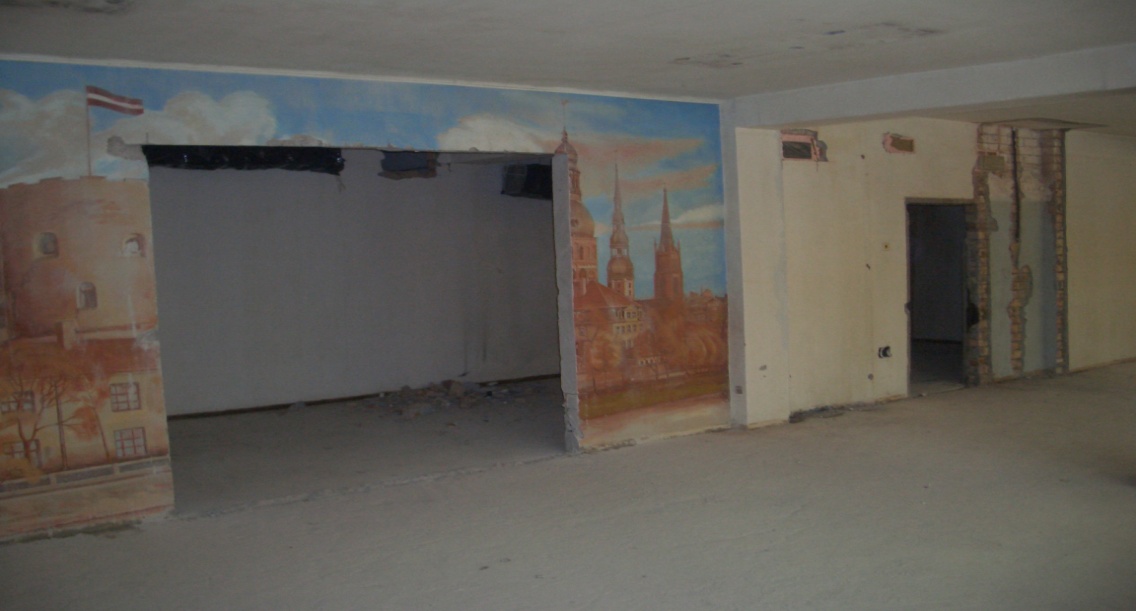 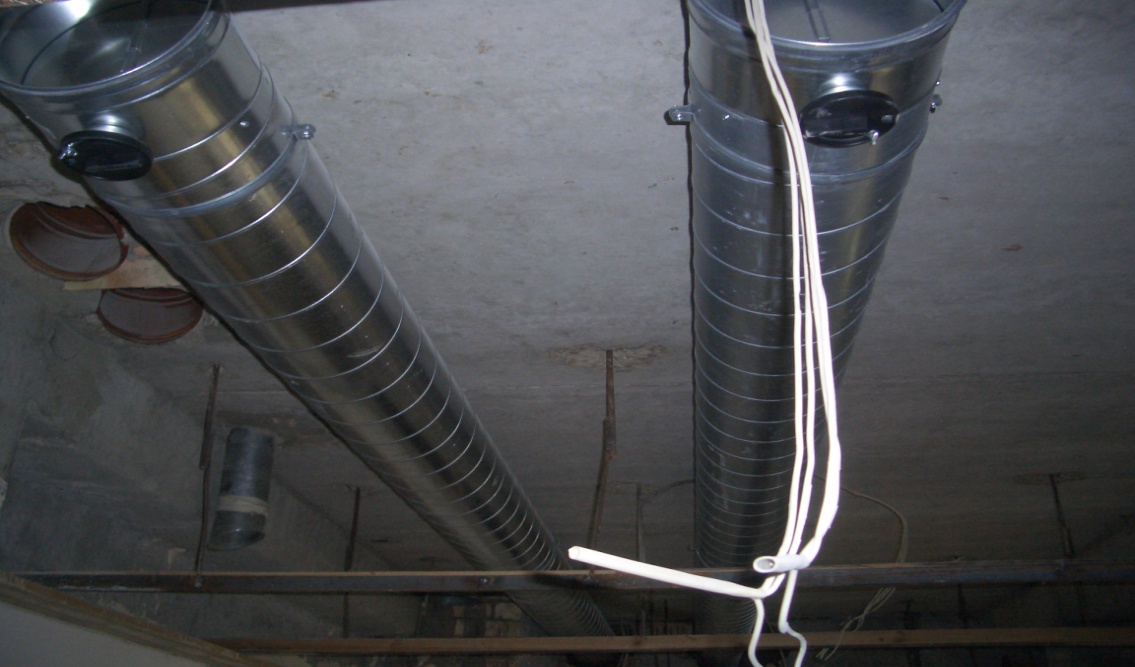 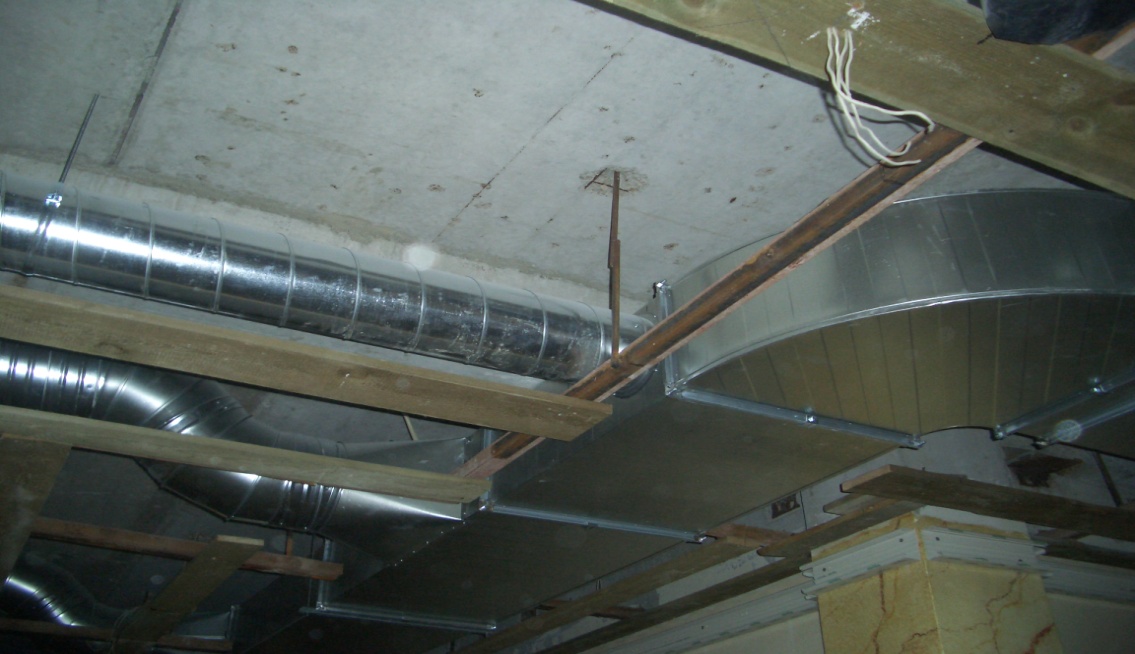 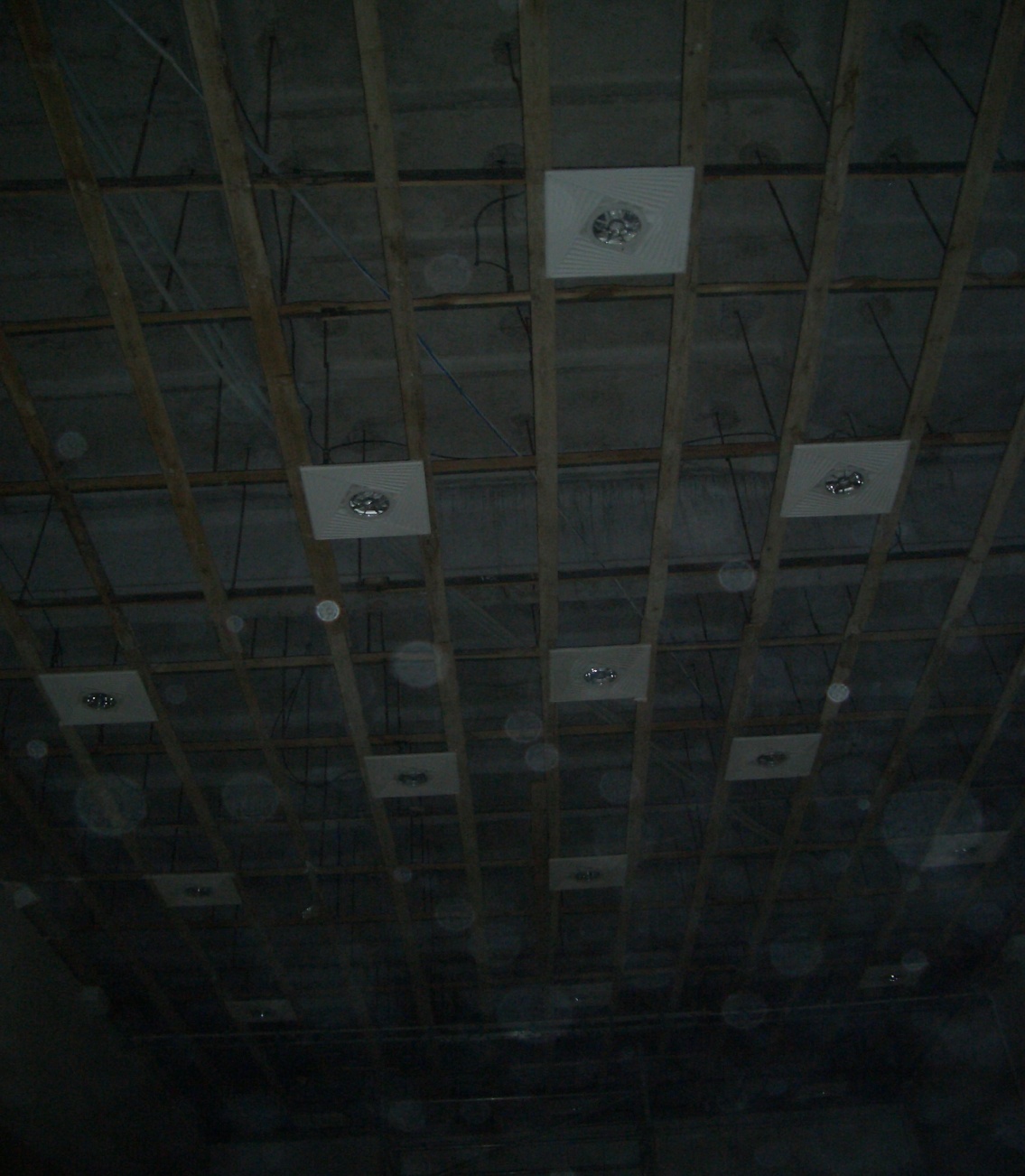 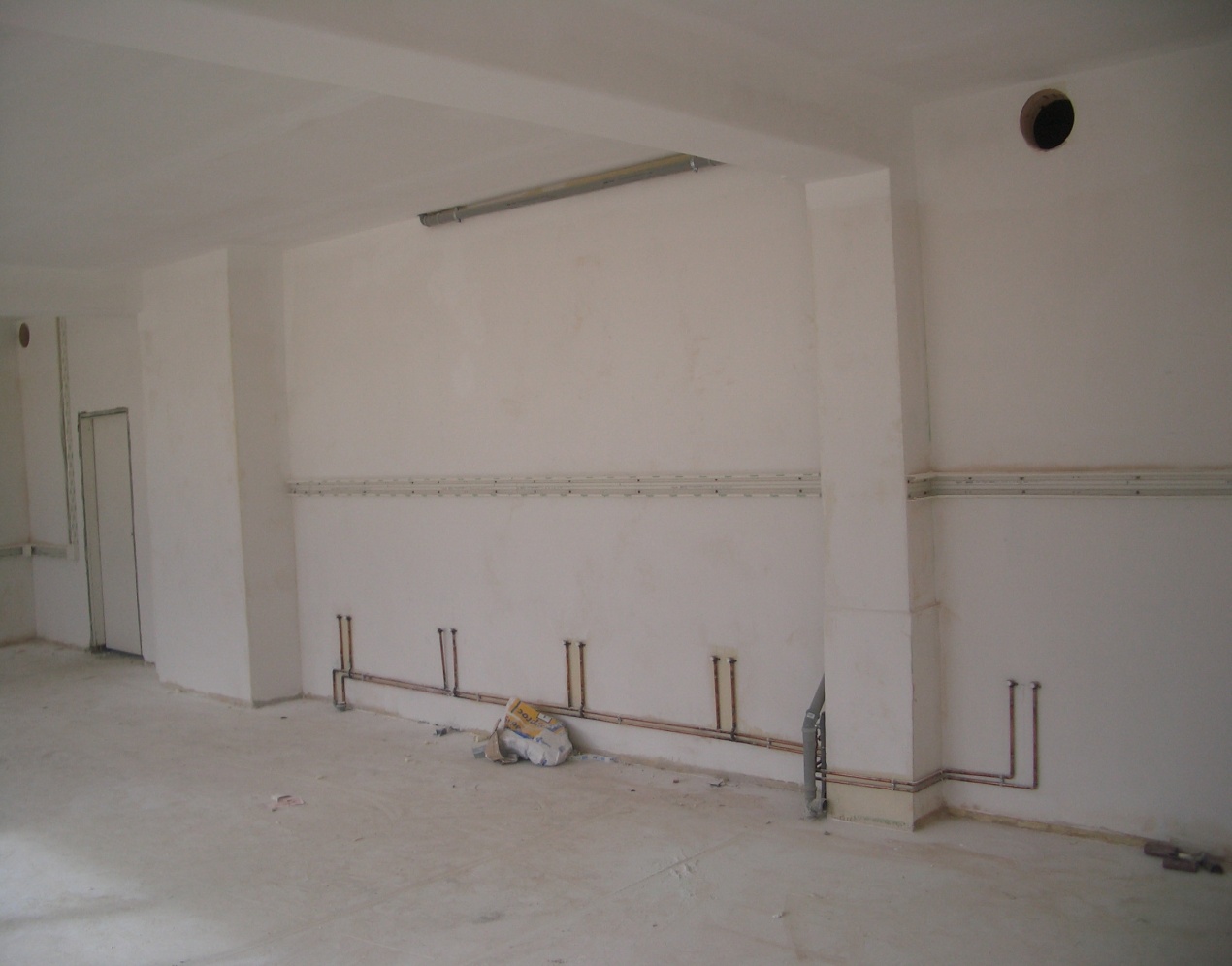 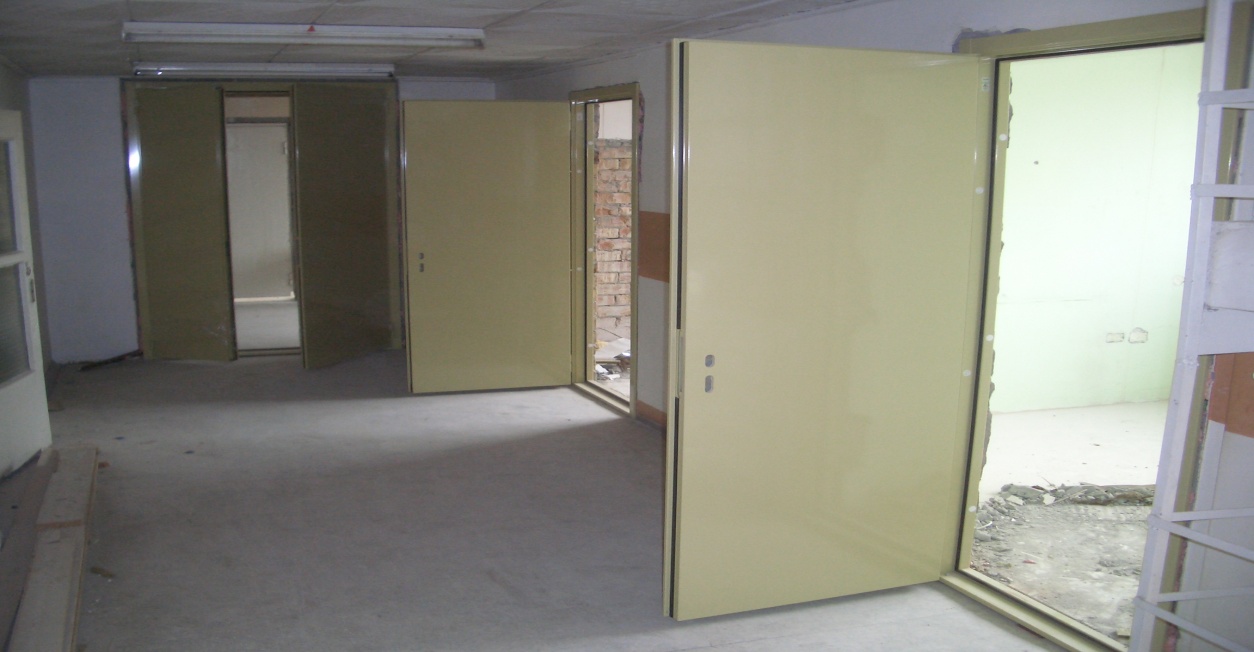 Apkures sistēmas demontāža, grīdu pamatņu demontāža.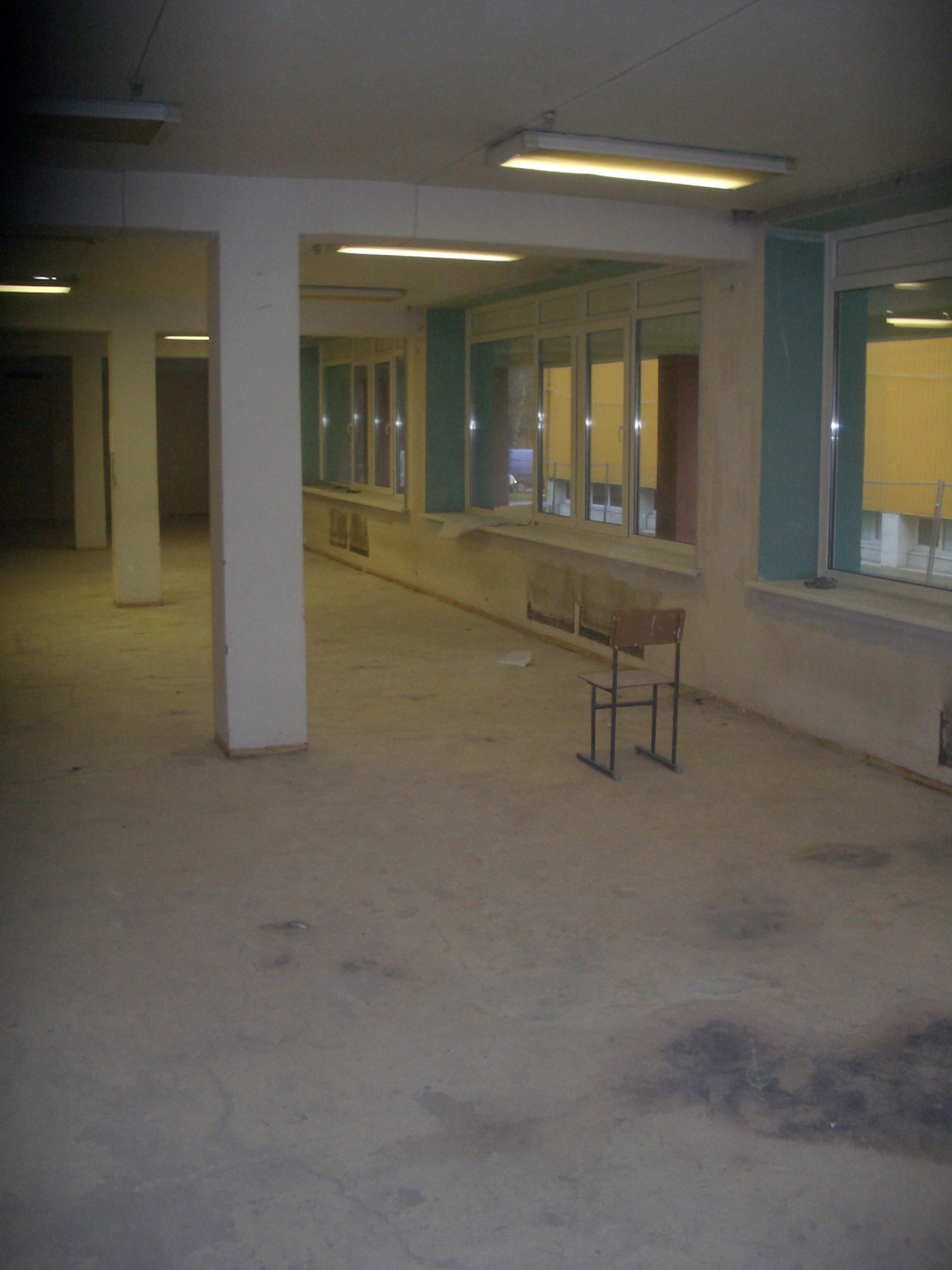 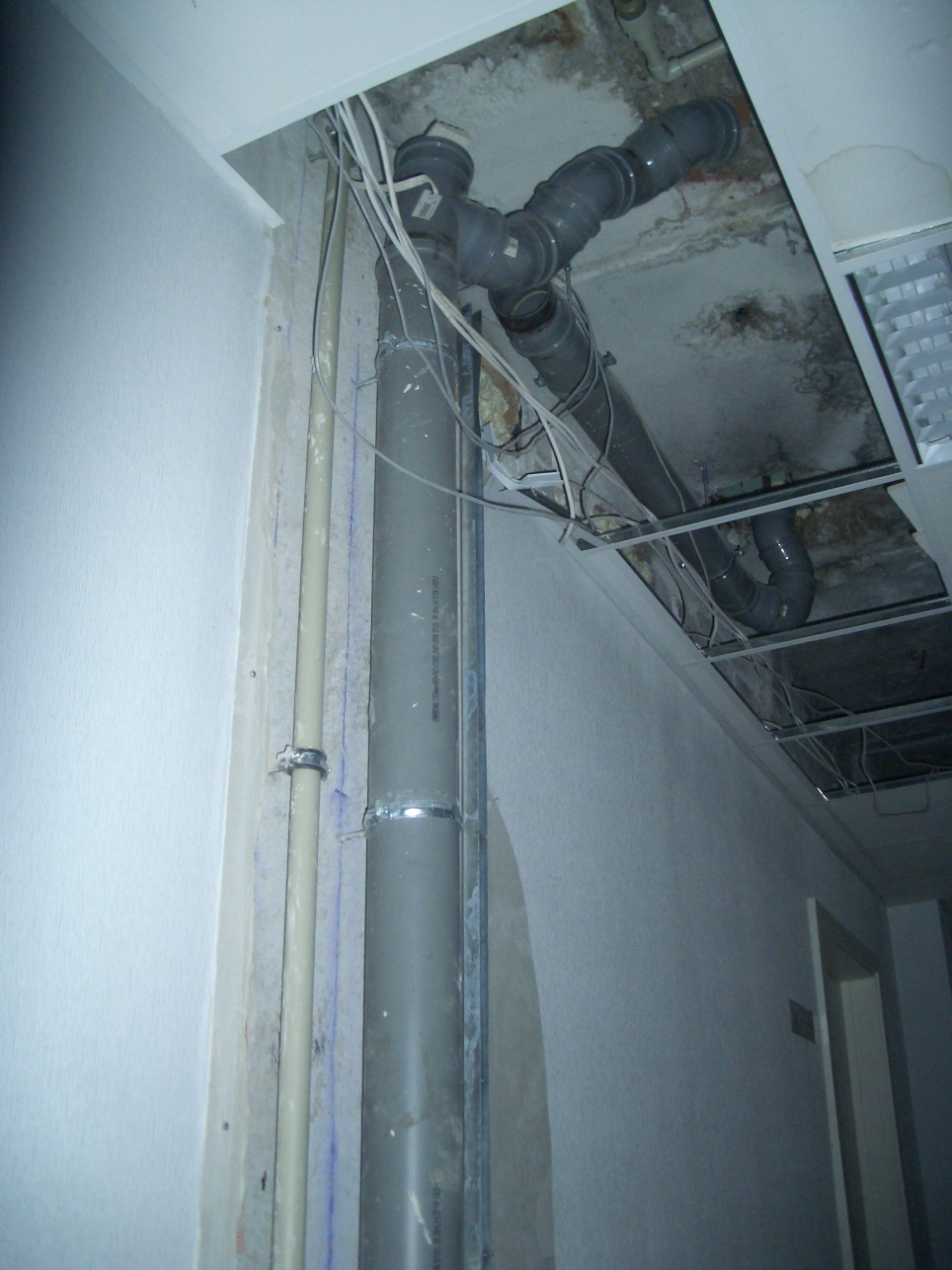 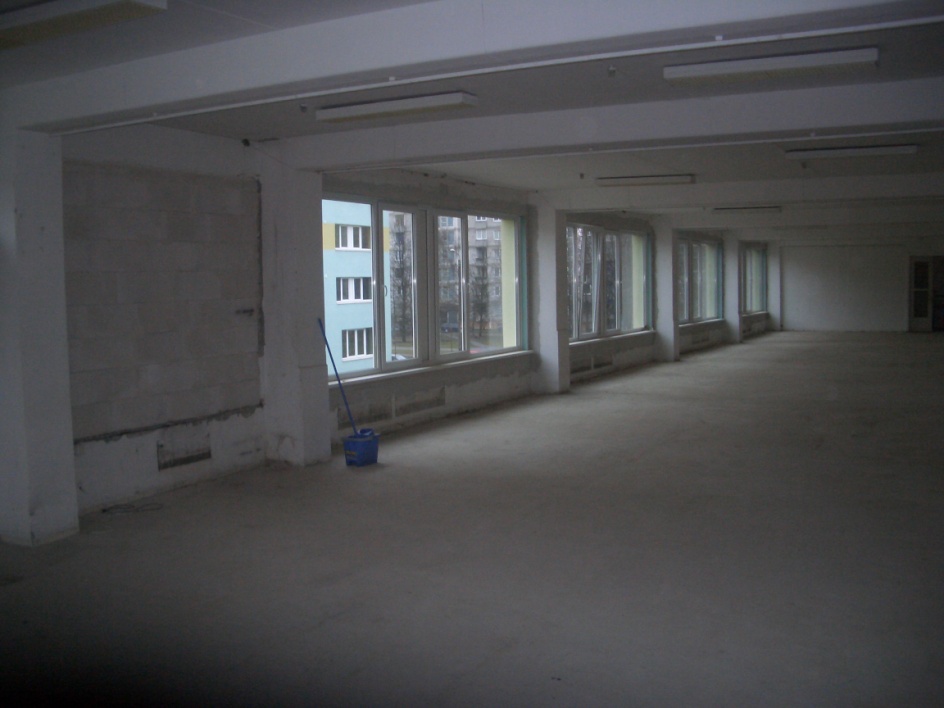 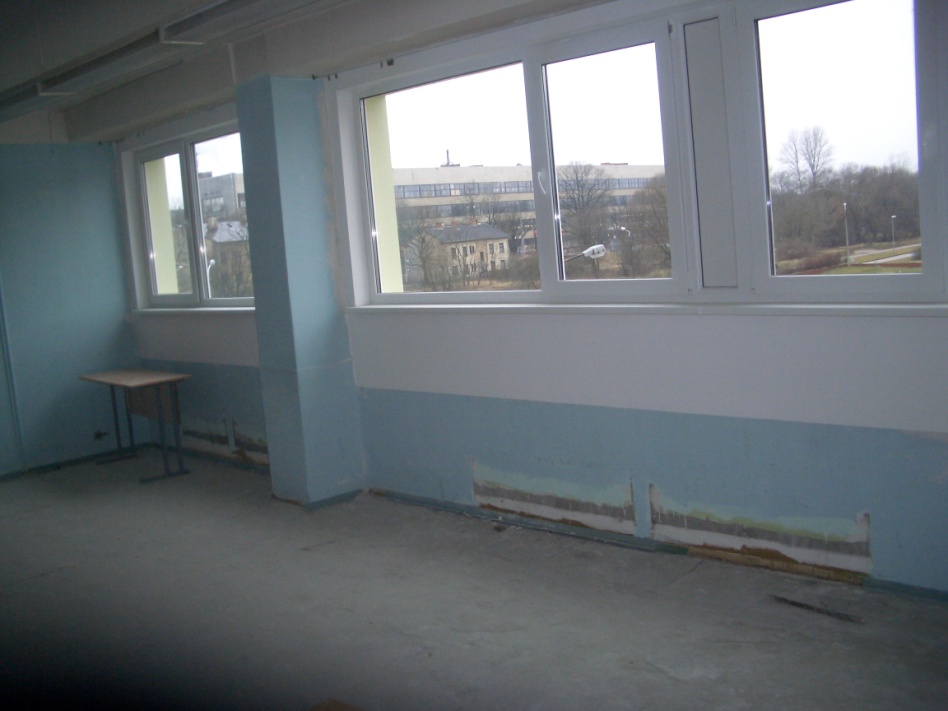 